Inverse Functions GREEN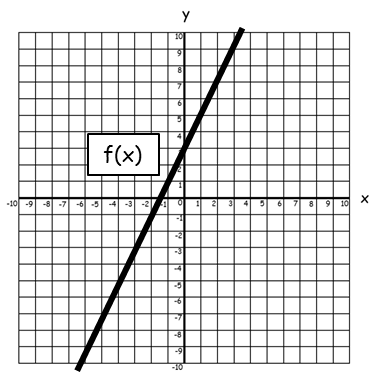 1.	Given that f(x) = 2x + 3,	a)	Sketch the graph of f-1(x)	b)	Determine the equation of f-1(x).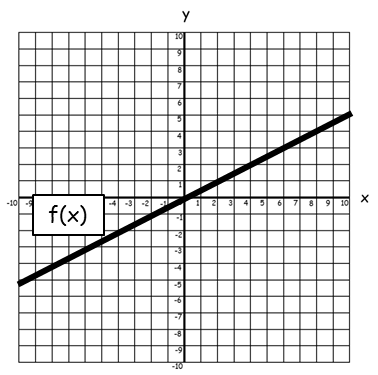 2. 	Given that f(x) = ,	a)	Sketch the graph of f-1(x)	b)	Determine the equation of f-1(x).3. 	Given that f(x) = 4 - x,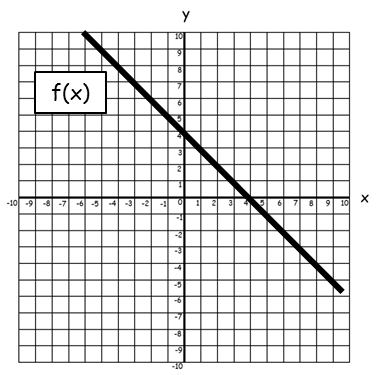 	a)	Sketch the graph of f-1(x)	b)	Determine the equation of f-1(x).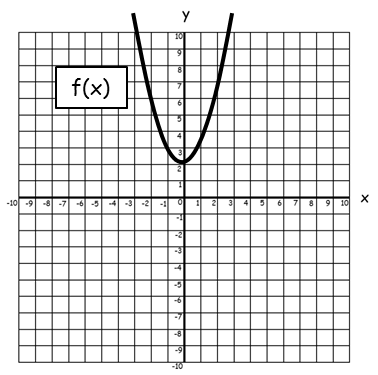 4. 	Given that f(x) = x² + 2,	a)	Sketch the graph of f-1(x)	b)	Determine the equation of f-1(x).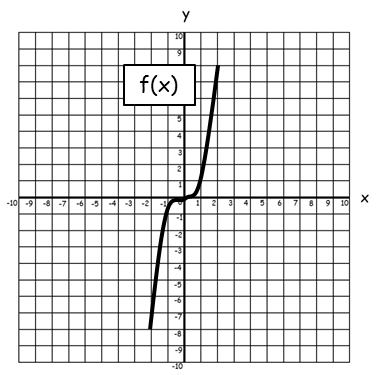 5. 	Given that f(x) = x³,	a)	Sketch the graph of f-1(x)	b)	Determine the equation of f-1(x).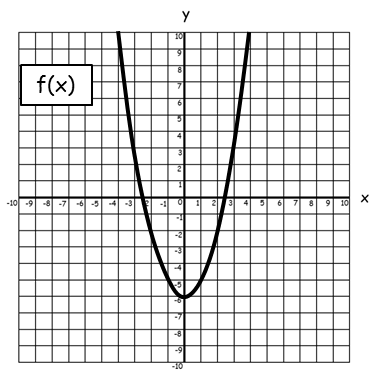 6. 	Given that f(x) = x² - 6,	a)	Sketch the graph of f-1(x)	b)	Determine the equation of f-1(x).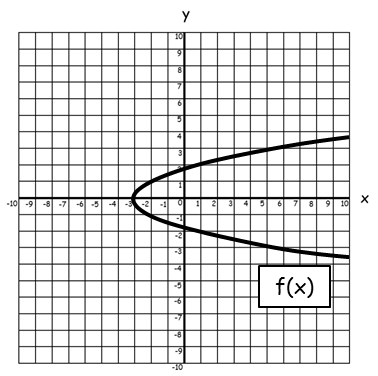 7. 	Given that f(x) = ,	a)	Sketch the graph of f-1(x)	b)	Determine the equation of f-1(x).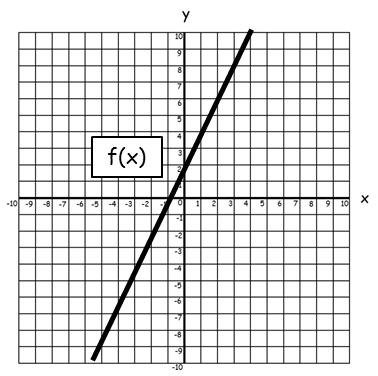 8. 	Given that f(x) = ,	a)	Sketch the graph of f-1(x)	b)	Determine the equation of f-1(x).Inverse Functions AMBER1.	Given that f(x) = 2x + 3,	a)	Sketch the graph of f-1(x)	b)	Determine the equation of f-1(x).		y = 2x + 32. 	Given that f(x) = ,	a)	Sketch the graph of f-1(x)	b)	Determine the equation of f-1(x).3. 	Given that f(x) = 4 - x,	a)	Sketch the graph of f-1(x)	b)	Determine the equation of f-1(x).4. 	Given that f(x) = x² + 2,	a)	Sketch the graph of f-1(x)	b)	Determine the equation of f-1(x).5. 	Given that f(x) = x³,	a)	Sketch the graph of f-1(x)	b)	Determine the equation of f-1(x). 6. 	Given that f(x) = x² - 6,	a)	Sketch the graph of f-1(x)	b)	Determine the equation of f-1(x).7. 	Given that f(x) = ,	a)	Sketch the graph of f-1(x)	b)	Determine the equation of f-1(x).8. 	Given that f(x) = ,	a)	Sketch the graph of f-1(x)	b)	Determine the equation of f-1(x).Inverse Functions RED1.	Given that f(x) = 2x + 3,	a)	Sketch the graph of f-1(x)	b)	Determine the equation of f-1(x).		y = 2x + 3            y – 3 = 2x                    = x	Therefore f-1(x) = 2. 	Given that f(x) = ,	a)	Sketch the graph of f-1(x)	b)	Determine the equation of f-1(x).		y = 3. 	Given that f(x) = 4 - x,	a)	Sketch the graph of f-1(x)	b)	Determine the equation of f-1(x).4. 	Given that f(x) = x² + 2,	a)	Sketch the graph of f-1(x)	b)	Determine the equation of f-1(x).5. 	Given that f(x) = x³,	a)	Sketch the graph of f-1(x)	b)	Determine the equation of f-1(x). 6. 	Given that f(x) = x² - 6,	a)	Sketch the graph of f-1(x)	b)	Determine the equation of f-1(x).7. 	Given that f(x) = ,	a)	Sketch the graph of f-1(x)	b)	Determine the equation of f-1(x).8. 	Given that f(x) = ,	a)	Sketch the graph of f-1(x)	b)	Determine the equation of f-1(x).